INDICAÇÃO Nº 3790/2018Sugere ao Poder Executivo Municipal e aos órgãos competentes, a possibilidade de retirar os sacos de lixo que estão sobre a calçada, no bairro Vila Grego na Rua Ceará ao lado do nº 453. Excelentíssimo Senhor Prefeito Municipal, Nos termos do Art. 108 do Regimento Interno desta Casa de Leis, dirijo-me a Vossa Excelência para sugerir que, por intermédio do Setor competente, a possibilidade de retirar os sacos de lixo que estão sobre a calçada, no bairro Vila Grego na Rua Ceará ao lado do nº 453, neste município.  justificativa:Conforme reivindicação dos moradores, este vereador foi procurado solicitando a possibilidade de retirar os sacos de lixo que estão sobre a calçada, ao lado do nº 453, na Rua Ceará no bairro Vila Grego, uma vez que conforme informação já faz muito tempo que os sacos estão sobre a calçada, os coletores de lixo passam no local e não estão tirando os sacos do local , o que esta trazendo transtorno aos moradores próximo ao local. Solicitação já feita via protocolo sob o nº 2018/1455-04-12Este é um pedido não somente deste vereador, mas dos moradores do bairro que pedem com urgência que o problema seja resolvido o mais rápido possível. Plenário “Dr. Tancredo Neves”, em 06 de julho de 2.018.JESUS VENDEDOR-Vereador / Vice Presidente-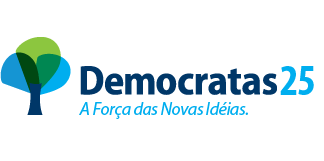 